Telephone Skills Evaluation Tool: Receiving a phone call with a question about medicinesLearner signature………………..………………..………………..………………………………..……….Tutor/ supervisor signature………………..………………..………………..…………..…………...........................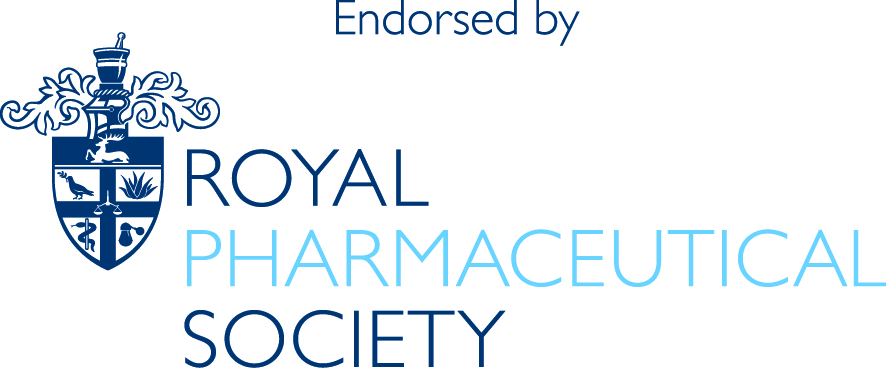 Learner:Tutor/ supervisor:SettingClinical PharmacyDispensaryMIOn-callSettingOther (please specify)Other (please specify)Other (please specify)Other (please specify)Caller typeMedicalPharmacyNursingPatientCaller typeOther (please specify)Other (please specify)Other (please specify)Other (please specify)Please indicate whether the learner meets expectationsYesNon/aCommentsInitialAnswers phone within 6 rings (20 seconds)InitialIdentifies themselves and job title or service they representInitialEstablishes contact details of the caller (including full name)MainQuestioning – logical, efficient, appropriate, relevantMainLanguage – appropriate to the callerMainVoice and tone – appropriate to the callerMainManner – professional, polite, non-judgmentalMainSpeed – appropriate to the callerMainPositive words & listening noisesMainEstablishes question being askedMainGathers all appropriate background informationEndAgrees response time with respect to clinical urgency and the needs of the callerEndSummarises caller’s question at the end to confirm understandingEndCloses the call appropriatelyGeneralExplains to the caller if they are putting them on hold; uses mute appropriatelyGeneralTransfers call when appropriate and informs callerGeneralAware of any legal/ ethical/ workplace policy issues Comments from tutor/ supervisorComments from tutor/ supervisorWhat went well?Areas for development